I. DEFINICIÓN DEL PROBLEMA Y OBJETIVOS GENERALES DE LA PROPUESTA DE REGULACIÓN.II. ANÁLISIS DE ALTERNATIVAS A PROPÓSITO DE LA PROPUESTA DE REGULACIÓN.III. IMPACTO DE LA PROPUESTA DE REGULACIÓN.IV. CUMPLIMIENTO, APLICACIÓN Y EVALUACIÓN DE LA PROPUESTA DE REGULACIÓN.V. CONSULTA PÚBLICA DE LA PROPUESTA DE REGULACIÓN O DE ASUNTOS RELACIONADOS CON LA MISMA.VI. BIBLIOGRAFÍA O REFERENCIAS DE CUALQUIER ÍNDOLE QUE SE HAYAN UTILIZADO EN LA ELABORACIÓN DE LA PROPUESTA DE REGULACIÓN.---Unidad Administrativa o Coordinación General del Instituto:Unidad de Política RegulatoriaTítulo de la propuesta de regulación:PROCEDIMIENTO DE EVALUACIÓN DE LA CONFORMIDAD EN MATERIA DE TELECOMUNICACIONES Y RADIODIFUSIÓNTítulo de la propuesta de regulación:PROCEDIMIENTO DE EVALUACIÓN DE LA CONFORMIDAD EN MATERIA DE TELECOMUNICACIONES Y RADIODIFUSIÓNResponsable de la propuesta de regulación:Nombre: Ing. Horacio Villalobos TlatempaTeléfono: 55 5015-4042Correo electrónico:horacio.villalobos@ift.org.mxFecha de elaboración del análisis de impacto regulatorio:19/11/2019Responsable de la propuesta de regulación:Nombre: Ing. Horacio Villalobos TlatempaTeléfono: 55 5015-4042Correo electrónico:horacio.villalobos@ift.org.mxEn su caso, fecha de inicio y conclusión de la consulta pública:02/06/2017 a 31/07/2017(60 días naturales)1.- ¿Cuál es la problemática que pretende prevenir o resolver la propuesta de regulación?Detalle: i) el o (los) mercado(s) a regular; ii) sus condiciones actuales y sus principales fallas; y, iii) la afectación ocurrida a los consumidores, usuarios, audiencias, población indígena y/o industria del sector de telecomunicaciones y radiodifusión. Proporcione evidencia empírica que permita dimensionar la problemática, así como sus fuentes para ser verificadas.El Instituto, como la autoridad reguladora de los sectores de telecomunicaciones y radiodifusión, en términos de la LFTR tiene atribuciones para expedir disposiciones técnicas, procedimientos de Evaluación de la Conformidad, procedimientos de homologación y certificación, autorizar a terceros para que emitan certificación de Evaluación de la Conformidad, acreditar a peritos y unidades de verificación, y autorizar a terceros para que establezcan y operen Laboratorios de Prueba.Las Disposiciones Técnicas como instrumentos regulatorios de observancia general, regulan las características de instalación y operación de productos, equipos, dispositivos, aparatos e infraestructura para los servicios de telecomunicaciones y radiodifusión. Por tanto, resulta menester contar con un Procedimiento de Evaluación de la Conformidad en Materia de Telecomunicaciones y Radiodifusión en el que se establezcan los requisitos, plazos, procedimientos, esquemas de certificación y dictaminación, así como los procedimientos de vigilancia para que los Organismos de Evaluación de la Conformidad Acreditados, como son los Organismos de Certificación, Laboratorios de Prueba y Unidades de Verificación, realicen dicha Evaluación de la Conformidad conforme a un ordenamiento técnico que considere la actualidad regulatoria y tecnológica.Ahora bien, el Procedimiento de Evaluación de la Conformidad (PEC) actualmente vigente, emitido por la extinta Comisión Federal de Telecomunicaciones (COFETEL) en 2005, no refleja la realidad tecnológica y nuevo marco regulatorio creado a raíz de la expedición del Decreto por el que se expiden la Ley Federal de Telecomunicaciones y Radiodifusión, y la Ley del Sistema Público de Radiodifusión del Estado Mexicano; y se reforman, adicionan y derogan diversas disposiciones en materia de telecomunicaciones y radiodifusión. (Publicación en el DOF de 14 de julio de 2014). Entre las áreas de oportunidad del PEC vigente, se identifican las siguientes como las más relevantes: Solo considera el sector de telecomunicaciones; Indica la Evaluación de la Conformidad respecto a Normas Oficiales Mexicanas y no indica la figura de las Disposiciones Técnicas emitidas por el Instituto; No considera dictaminación de producto o infraestructura de telecomunicaciones o radiodifusión.No considera la entrega de información por medios digitales.No se precisa la intransferibilidad del Certificado de Conformidad respecto a su titular, lo que ha ocasionado que un mismo certificado sea utilizado por diversos entes, no permitiendo la rastreabilidad de un ente en particular.El esquema de vigilancia de la certificación no necesariamente coincide con la evolución tecnológica y el dinamismo del sector.No considera nuevas tecnologías como el Internet de la Cosas (IoT) y la radiocomunicación de corto alcance, en las cuales existen productos que hacen uso del espectro radioeléctrico, que incorporan dispositivos de telecomunicaciones o radiodifusión. En este tenor, se hace referencia al artículo 289 de la LFTR que establece que los productos destinados a telecomunicaciones o radiodifusión que puedan ser conectados a una red de telecomunicaciones o hacer uso del espectro radioeléctrico deberán homologarse; a efecto de lo anterior, los referidos productos enfocados al IoT incorporan dispositivos de telecomunicaciones o radiodifusión, por lo tanto, dicho dispositivo debe homologarse.Asimismo, con la emisión del Procedimiento de Evaluación de la Conformidad en Materia de Telecomunicaciones y Radiodifusión se busca simplificar y agilizar el proceso de evaluación de la conformidad de productos destinados a telecomunicaciones y radiodifusiónDe lo expuesto, es de suma importancia contar con un instrumento normativo de vanguardia y conforme a la evolución tecnológica que permita establecer los requisitos, plazos, procedimientos y esquemas de certificación y vigilancia para la Evaluación de la Conformidad de productos, equipos, dispositivos, aparatos e Infraestructura destinada a telecomunicaciones y radiodifusión a efecto de que éstos últimos demuestren su cumplimiento respecto de las Disposiciones Técnicas emitidas por el Instituto (en lo sucesivo los términos productos, equipos, dispositivos y aparatos podrán usarse indistintamente). Lo anterior permite al Instituto mantener un marco normativo vigente a dicha evolución tecnológica que coadyuva a regular y promover la competencia y el desarrollo eficiente y la prestación de los servicios de radiodifusión y telecomunicaciones mediante la regulación, promoción y supervisión del uso, aprovechamiento y explotación del espectro radioeléctrico y de las redes y el acceso a infraestructura activa y otros insumos esenciales, a fin de garantizar lo establecido en los artículos 6o. y 7o. de la Constitución Política de los Estados Unidos Mexicanos. Para una mejor visión del alcance e impacto de la presente propuesta de regulación, se muestra la información, a partir del año 2015 a diciembre de 2018, respecto del grado de cumplimiento que registran las diversas Normas Oficiales Mexicanas y Disposiciones Técnicas, especificando, el número histórico de pruebas de laboratorio y certificaciones realizadas por Laboratorios de Prueba y Organismos de Certificación, conforme al Procedimiento de Evaluación de la Conformidad vigente.De lo expuesto en la gráficas, se puede deducir que derivado del nuevo marco normativo técnico creado a raíz de la expedición de la Ley Federal de Telecomunicaciones y Radiodifusión se está consolidando la evaluación de la conformidad de los productos con respecto a las DT que emite el Instituto y se disminuye totalmente la misma con respecto a NOM; sin embargo, solo un 35% de los titulares de un Certificado de Conformidad llevaron a cabo el proceso para obtener el Certificado de Homologación de un producto conforme a una NOM, mientras que este porcentaje asciende a 65% para el caso de Disposiciones Técnicas.  Esto es, solo aproximadamente un 58% del número total de Certificados de Conformidad expedidos entre 2015 y 2018 cuentan con el Certificado de Homologación correspondiente.Actualmente, en muchos casos, los titulares de los CC no llevan a cabo el proceso para obtener el Certificado de Homologación ante el Instituto, por lo anterior el instituto se ve limitado en contar con un registro de estos productos certificados que no se homologan, aún cuando ya ingresaron al país; en consecuencia, no es posible que el Instituto verifique su cumplimiento con respecto a las DT.Así mismo, en muchos casos, los titulares de los Certificados de Homologación provisionales no llevan a cabo el proceso para obtener el Certificado de Homologación definitivo, por lo anterior, no es posible que el Instituto verifique su cumplimiento con respecto a las normas y DTs.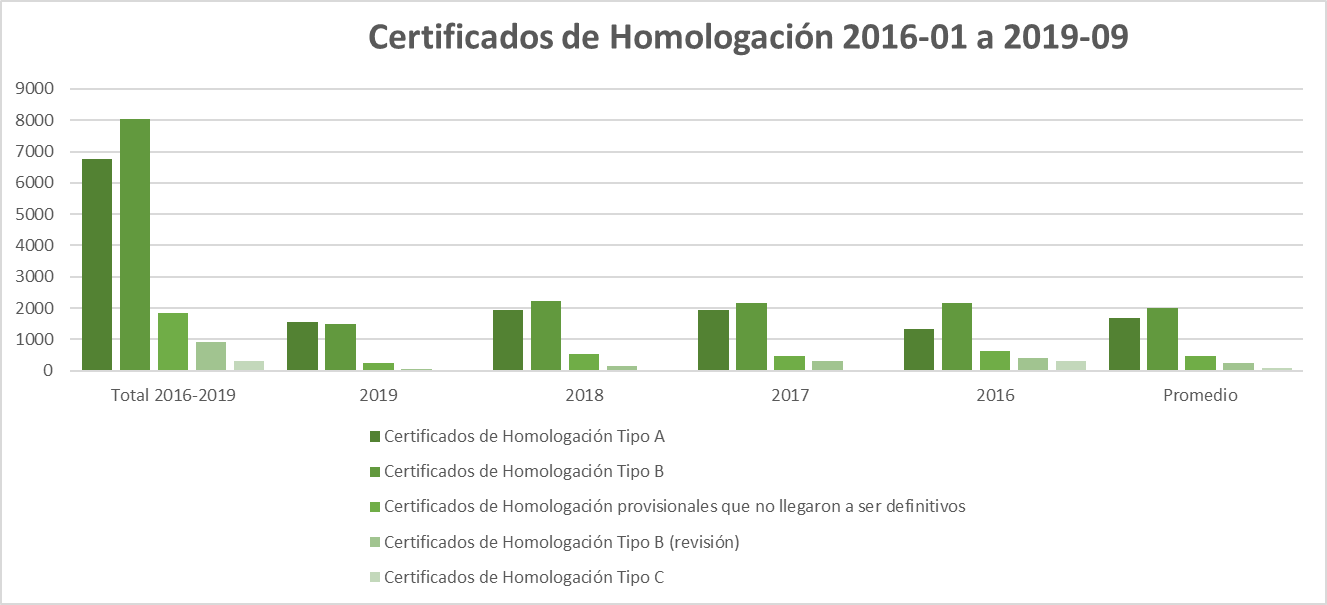 2.- Según sea el caso, conforme a lo señalado por los artículos 51 de la Ley Federal de Telecomunicaciones y Radiodifusión y 12, fracción XXII, de la Ley Federal de Competencia Económica, ¿considera que la publicidad de la propuesta de regulación pueda comprometer los efectos que se pretenden prevenir o resolver con su entrada en vigor?En caso de que la respuesta sea afirmativa, justifique y fundamente la razón por la cual su publicidad puede comprometer los efectos que se pretenden lograr con la propuesta regulatoria:3.- ¿En qué consiste la propuesta de regulación e indique cómo incidirá favorablemente en la problemática antes descrita y en el desarrollo eficiente de los distintos mercados de los sectores de telecomunicaciones y radiodifusión, antes identificados?Describa los objetivos de la propuesta de regulación y detalle los efectos inmediatos y posteriores que se esperan a su entrada en vigor.Los objetivos de la propuesta de regulación, es contar con una disposición administrativa de carácter general actualizada, que subsane las múltiples fallas regulatorias que presenta el PEC vigente: Robustecer el procedimiento de evaluación de la conformidad para productos, equipos, dispositivos o aparatos destinados a telecomunicaciones o radiodifusión que pueden ser conectados a una red de telecomunicaciones o hacer uso del espectro radio eléctrico, se adiciona lo correspondiente a la infraestructura de telecomunicaciones o radiodifusión reflejando así lo mandatado en la LFTR. El PEC vigente solo contempla los productos de telecomunicaciones y no así los de radiodifusión;Actualizar los procedimientos para la obtención de Certificados de Conformidad mediante Organismos de Certificación y se adicionan los procedimientos para la obtención de Dictámenes de Inspección mediante Unidades de Verificación, así mismo en éstos se contempla el cumplimiento de las Disposiciones Técnicas en materia de telecomunicaciones y radiodifusión emitidas por el Instituto, así como de las Normas Oficiales Mexicanas complementarias;Incorporar al PEC la Dictaminación de producto e infraestructura de telecomunicaciones o radiodifusión mediante Unidades de Verificación y su cumplimiento con las Disposiciones Técnicas; Lo anterior, obedece a la necesidad de contar con auxiliares para realizar dicha evaluación y comprobar in situ el cumplimiento de dicha infraestructura y productos, como resultado del creciente desarrollo tecnológico.Actualizar el procedimiento relativo a la Vigilancia del cumplimiento de la Certificación para mantener la validez de la conformidad de los productos de telecomunicaciones o radiodifusión con respecto a las Disposiciones Técnicas, lo anterior mediante diversos criterios y procedimientos, tomando en consideración las condiciones del mercado mexicano y referencias internacionales. Evitando así, que la operación de los mismos cause afectaciones a las redes y a los servicios, así como, interferencias perjudiciales.La intransferibilidad del Certificado de Conformidad, el Reporte de Prueba o el Dictamen de Inspección, por lo que únicamente tendrán validez respecto de su titular. Lo anterior permitirá al Instituto (y a las autoridades correspondientes) tener mayor rastreabilidad respecto a la titularidad de los productos materia del presente ordenamiento, importados y/o comercializados en México.Se privilegia el uso de medios digitales para la comunicación entre los Organismos de Evaluación de la Conformidad, el Instituto y los Interesados en obtener un Certificado de Conformidad, Dictamen de Inspección y/o Reporte de Prueba. Derivado de lo anterior, los procedimientos resultantes serán más eficientes y expeditos, contribuyendo así también a la simplificación administrativa del mismo Instituto.Se establecen cuatro Esquemas de Certificación conforme a las necesidades identificadas en materia del presente ordenamiento: a) Muestra por Modelo de Productos para un solo Lote, b) Muestra por Modelo de Productos y Vigilancia para más de un Lote, c) Muestra por Familia de modelos de Producto y Vigilancia y, d) Muestra por Dispositivo de telecomunicaciones o radiodifusión y Vigilancia. Dichos esquemas permitirán una certificación ágil y flexible de diversos productos, entre ellos los dispositivos del Internet de las cosas (IoT) así como de radiocomunicación de corto alcance. Lo anterior conforme al dinamismo del sector. En el marco del advenimiento del Internet de las Cosas (IoT), 5G, entre otros, se introduce el concepto de Dispositivos de telecomunicaciones o radiodifusión y el correspondiente esquema de certificación conforme a referencias internacionales. Con la emisión del Procedimiento de Evaluación de la Conformidad en Materia de Telecomunicaciones y Radiodifusión se busca simplificar y agilizar el proceso de evaluación de la conformidad de productos destinados a telecomunicaciones y radiodifusión, obteniendo los siguientes beneficios: Certidumbre jurídica a todos los involucrados en el Procedimiento de Evaluación de la Conformidad.Agilidad, claridad y flexibilidad en los procesos materia de Evaluación de la conformidad en materia de telecomunicaciones y radiodifusión.Fortalecimiento de la autoridad regulatoria del Instituto en materia de evaluación de la conformidad.Aumento en la oferta de productos, equipos, dispositivos, aparatos y servicios de vanguardia, conforme a la evolución tecnológica en beneficio de los usuarios finales. 4.- Identifique los grupos de la población, de consumidores, usuarios, audiencias, población indígena y/o industria del sector de telecomunicaciones y radiodifusión que serían impactados por la propuesta de regulación.Describa el perfil y la porción de la población que será impactada por la propuesta de regulación. Precise, en su caso, la participación de algún Agente Económico Preponderante o con Poder Sustancial de Mercado en la cadena de valor. Seleccione los subsectores y/o mercados que se proponen regular. Agregue las filas que considere necesarias.5.- Refiera el fundamento jurídico que da origen a la emisión de la propuesta de regulación y argumente si sustituye, complementa o elimina algún otro instrumento regulatorio vigente, de ser así, cite la fecha de su publicación en el Diario Oficial de la Federación.De conformidad con lo establecido en los artículos 28, párrafo décimo quinto de la Constitución Política de los Estados Unidos Mexicanos (en lo sucesivo, la “Constitución”), así como en los diversos 1, 2, 7 de la Ley Federal de Telecomunicaciones y Radiodifusión (en lo sucesivo, la “LFTR”), el Instituto en su carácter de órgano autónomo, tiene por objeto regular y promover la competencia y el desarrollo eficiente y la prestación de los servicios públicos de radiodifusión y telecomunicaciones mediante la regulación, promoción y supervisión del uso, aprovechamiento y explotación del espectro radioeléctrico y de las redes y el acceso a infraestructura activa, pasiva y otros insumos esenciales, a fin de garantizar lo establecido en los artículos 6o. y 7o. de la Constitución, además de ser la autoridad en materia de competencia económica en los sectores antes aludidos. Aunado a lo anterior, el artículo 15, fracción I, de la LFTR señala que el Instituto tiene la atribución de expedir disposiciones administrativas de carácter general, planes técnicos fundamentales, lineamientos, modelos de costos, procedimientos de evaluación de la conformidad, procedimientos de homologación y certificación y ordenamientos técnicos en materia de telecomunicaciones y radiodifusión; así como demás disposiciones para el cumplimiento de lo dispuesto en la LFTR; mientras que la fracción XXVI del citado artículo le establece la atribución de autorizar a terceros para que emitan certificación de evaluación de la conformidad y acreditar peritos y unidades de verificación en materia de telecomunicaciones y radiodifusión.Por otra parte, la mencionada propuesta de regulación sustituye a los “Procedimientos de Evaluación de la Conformidad de Productos sujetos al cumplimiento de Normas Oficiales Mexicanas de la Competencia de la Secretaria de Comunicaciones y Transportes atreves de la Comisión Federal de Telecomunicaciones”, mismo que se encuentra vigente y el cual fue emitido por la Secretaría de Comunicaciones y Transportes, por conducto de la Comisión Federal de Telecomunicaciones, lo anterior, con fundamento en los artículos 17 y 36 de la Ley Orgánica de la Administración Pública Federal; 1, 3, 4 y del 62 al 69 de la Ley Federal de Procedimiento Administrativo; 3, 7, 67, 69 y 70 de la Ley Federal de Telecomunicaciones; 1, 2, 3 fracciones I, III, IV-A, XI, XII, XV-A, XVII y XVIII, 38 fracciones V, VI y IX, 52, 53, 56, 57, 68, 70-C, 71, 73, 74, del 76 al 109, 112 al 119, 120-A, 121 y 122 de la Ley Federal sobre Metrología y Normalización; 51, 80, 81, 83, 87, 88 y 90 al 102 del Reglamento de la Ley Federal sobre Metrología y Normalización; 2o., 37 Bis fracciones I, X, XI, XVI, XVII, XXI, XXV, XXVI, XXVIII, XXIX y XXX del Reglamento Interior de la Secretaría de Comunicaciones y Transportes; primero y segundo fracciones I, VII, VIII, X, XII, XIII y XVI del Decreto por el que se crea la Comisión Federal de Telecomunicaciones; 3, 15 fracciones I, II, V, XV y XXI, 17 fracción IV y 22 apartado A fracciones II, III, IV y V y apartado C fracción III del Reglamento Interno de la Comisión Federal de Telecomunicaciones, resolución P/190705/138 de fecha 19 de julio de 2005; y que se publicó en el Diario Oficial de la Federación el 11 de agosto de 2005.6.- Para solucionar la problemática identificada, describa las alternativas valoradas y señale las razones por las cuales fueron descartadas, incluyendo en éstas las ventajas y desventajas asociadas a cada una de ellas.Seleccione las alternativas aplicables y, en su caso, seleccione y describa otra. Considere al menos tres opciones entre las cuales se encuentre la opción de no intervención. Agregue las filas que considere necesarias.7.- Incluya un comparativo que contemple las regulaciones implementadas en otros países a fin de solventar la problemática antes detectada o alguna similar.Refiera por caso analizado, la siguiente información y agregue los que sean necesarios:8.- Refiera los trámites que la regulación propuesta crea, modifica o elimina.Este apartado será llenado para cada uno de los trámites que la regulación propuesta origine en su contenido o modifique y elimine en un instrumento vigente. Agregue los apartados que considere necesarios.Trámite 1.*Agregue las filas que considere necesarias.Trámite 2.*Agregue las filas que considere necesarias.Trámite 3.*Agregue las filas que considere necesarias.Trámite 4.*Agregue las filas que considere necesarias.Trámite 5.*Agregue las filas que considere necesarias.Trámite 6.*Agregue las filas que considere necesarias.Trámite 7.*Agregue las filas que considere necesarias.Trámite 8.*Agregue las filas que considere necesarias.Trámite 9.*Agregue las filas que considere necesarias.9.- Identifique las posibles afectaciones a la competencia que la propuesta de regulación pudiera generar a su entrada en vigor.10.- Describa las obligaciones, conductas o acciones que deberán cumplirse a la entrada en vigor de la propuesta de regulación (acción regulatoria), incluyendo una justificación sobre la necesidad de las mismas.Por cada acción regulatoria, describa el o lo(s) sujeto(s) obligado(s), artículo(s) aplicable(s) de la propuesta de regulación, incluyendo, según sea el caso, la justificación técnica, económica y/o jurídica que corresponda. Asimismo, justifique las razones por las cuales es deseable aplicar aquellas acciones regulatorias que restringen o afectan la competencia y/o libre concurrencia para alcanzar los objetivos de la propuesta de regulación. Seleccione todas las que resulten aplicables y agregue las filas que considere necesarias.11.- Señale y describa si la propuesta de regulación incidirá en el comercio nacional e internacional.Seleccione todas las que resulten aplicables y agregue las filas que considere necesarias. 12. Indique si la propuesta de regulación reforzará algún derecho de los consumidores, usuarios, audiencias, población indígena, grupos vulnerables y/o industria de los sectores de telecomunicaciones y radiodifusión.La propuesta de regulación no reforzará algún derecho de los consumidores, usuarios, audiencias, población indígena, grupos vulnerables y/o industria de los sectores de telecomunicaciones y radiodifusión.13.- Indique, por grupo de población, los costos y los beneficios más significativos derivados de la propuesta de regulación. Los costos por la entrada en vigor del presente Procedimiento de Evaluación de la Conformidad se estiman en dos rubros principales: El costo incurrido por los Organismos de la Evaluación de la Conformidad al adoptar el PEC, y El costo a posteriori de obtener el certificado de homologación por medio del Procedimiento de Evaluación de la Conformidad.I.- Costo incurrido por los Organismos de la Evaluación de Conformidad al adoptar el nuevo PEC.Los costos se estiman mediante la utilización del Modelo de Costeo Estándar. El costo administrativo del trámite se define como: Donde,  se refiere al Costo Económico del trámite, el cual es resultado de la suma de la carga administrativa () y el costo de oportunidad () correspondientes.Para el presente caso, el costo de oportunidad   se considera cero.Al respecto, la carga administrativa será calculada de la siguiente manera:Donde 𝑃Tr es el precio del trámite, el cual consta de una tarifa, es decir, los costos salariales más los gastos generales generados por las actividades administrativas realizadas internamente o, en los casos de subcontratación de servicios, el costo por hora generado por los proveedores, y 𝑇Tr es el tiempo requerido para completar la actividad administrativa.Asimismo, a efecto de proporcionar estimaciones se considera un caso hipotético representativo tomando en consideración los siguientes supuestos:Se considera que 4 Laboratorios de Prueba y 5 Organismos de Certificación acreditados, los cuales destinarán (cada uno) un trabajador con estudios profesionales, quien se hará cargo de llevar a cabo lo dispuesto en el Procedimiento de Evaluación de la Conformidad, para efectos de Evaluación de la Conformidad. El número de Certificados de Homologación considerados es de 2970 (número de certificados expedidos por el Instituto de acuerdo a información proporcionada por la Unidad de Concesiones y Servicios en el año 2018. Considerar que el número de visitas de Vigilancia de la certificación será del 5% del total de certificados expedidos.Salario mensual neto del trabajador es de 20 mil pesos por organismo de Evaluación de la Conformidad.20 días laborables del trabajador, por mes, por organismo de Evaluación de la Conformidad.En su caso, salario por hora de 125 pesos por trabajador.En relación con los costos sustantivos, es decir, aquéllos relacionados con las acciones regulatorias, se consideran que éstos son marginales en virtud de que los Laboratorios de Prueba y los Organismos de Certificación, actualmente ya cumplen con diversas obligaciones en cuanto a la observancia de las normas ISO/IEC/17025 e ISO/ICE/17065 respectivamente, las cuales son la base del “PROCEDIMIENTO DE EVALUACIÓN DE LA CONFORMIDAD EN MATERIA DE TELECOMUNICACIONES Y RADIODIFUSIÓN”.Sin prejuicio de lo anterior, es preciso señalar que aquellos organismos interesados en realizar la Evaluación de la Conformidad en los términos referidos en el Procedimiento de Evaluación de la Conformidad, lo realizarán para proveer un servicio; es decir, lo realizarán con base en un plan de negocios que les reditúe las utilidades necesarias para compensar los costos que implican las inversiones y gastos operativos, en tal virtud, para efectos del presente análisis de impacto no se estimó un efecto en los niveles de OPEX y CAPEX de las empresas.Tomando en cuenta lo anterior, la Tabla 4 muestra el cálculo de los costos para los agentes económicos involucrados (Laboratorios de Prueba, Organismos de Certificación, Unidades de Verificación y/o fabricantes de productos destinados a Telecomunicaciones y Radiodifusión):Tabla 4. Cálculo de los costos para los agentes económicos involucradosPor tanto, los costos a la industria se estiman en $50,334,556.60 pesos. Como se mencionó anteriormente, el presente “PROCEDIMIENTO DE EVALUACIÓN DE LA CONFORMIDAD EN MATERIA DE TELECOMUNICACIONES Y RADIODIFUSIÓN” reemplaza a la “RESOLUCIÓN MEDIANTE LA CUAL LA COMISIÓN FEDERAL DE TELECOMUNICACIONES EXPIDE LOS PROCEDIMIENTOS DE EVALUACIÓN DE LA CONFORMIDAD DE PRODUCTOS SUJETOS AL CUMPLIMIENTO DE NORMAS OFICIALES MEXICANAS DE LA COMPETENCIA DE LA SECRETARÍA DE COMUNICACIONES Y TRANSPORTES A TRAVÉS DE LA COMISIÓN FEDERAL DE TELECOMUNICACIONES”, por lo que los costos (a excepción de la actualización de la acreditación de los LP, OC, así como la acreditación de las UV y la visita de vigilancia) ya eran derogados por los involucrados, así mismo se prevé una disminución en estos ya que los Organismos de Certificación podrán emitir en un solo Certificado de Conformidad todas las Disposiciones Técnicas y Normas Oficiales Mexicanas complementarias aplicables al producto o dispositivo, en beneficio de los titulares de los referidos certificados.Beneficios más significativos derivados de la propuesta de regulación. Se considera que los costos mencionados se verían sobrepasados de manera positiva por los beneficios directos que se obtendrían a la entrada en vigor del presente Procedimiento de Evaluación de la Conformidad, entre los cuales se encuentran:Brindar continuidad a los efectos regulatorios que derivan de la “RESOLUCIÓN MEDIANTE LA CUAL LA COMISIÓN FEDERAL DE TELECOMUNICACIONES EXPIDE LOS PROCEDIMIENTOS DE EVALUACIÓN DE LA CONFORMIDAD DE PRODUCTOS SUJETOS AL CUMPLIMIENTO DE NORMAS OFICIALES MEXICANAS DE LA COMPETENCIA DE LA SECRETARÍA DE COMUNICACIONES Y TRANSPORTES A TRAVÉS DE LA COMISIÓN FEDERAL DE TELECOMUNICACIONES”.Prever que los productos e infraestructura destinados a Telecomunicaciones y Radiodifusión, que puedan hacer uso del espectro radioeléctrico, lo hagan conforme a los requisitos establecidos por el Instituto en las DT y no causen interferencias perjudiciales a otros equipos de operación autorizada, ni a las redes y servicios de telecomunicaciones autorizados por el Instituto.14.- Describa los recursos que se utilizarán para la aplicación de la propuesta de regulación.Seleccione los aplicables. Agregue las filas que considere necesarias.14.1.- Describa los mecanismos que la propuesta de regulación contiene para asegurar su cumplimiento, eficiencia y efectividad. Seleccione los aplicables y, en su caso, enuncie otros mecanismos a utilizar. Agregue las filas que considere necesarias.15.- Explique los métodos que se podrían utilizar para evaluar la implementación de la propuesta de regulación.Seleccione el método aplicable y, en su caso, enuncie los otros mecanismos de evaluación a utilizar. Agregue las filas que considere necesarias.Señale si la propuesta de regulación podría ser evaluada con la construcción de un indicador o con la utilización de una variable estadística determinada, así como su intervalo de revisión. Agregue las filas que considere necesarias.16.- Solo en los casos de una consulta pública de integración o de evaluación para la elaboración de una propuesta de regulación, seleccione y detalle. Agregue las filas que considere necesarias.17.- Enumere las fuentes académicas, científicas, de asociaciones, instituciones privadas o públicas, internacionales o gubernamentales consultadas en la elaboración de la propuesta de regulación:Diario Oficial de la Federación. (2005), "Resolución mediante la cual la Comisión Federal de Telecomunicaciones expide los Procedimientos de evaluación de la conformidad de productos sujetos al cumplimiento de normas oficiales mexicanas de la competencia de la Secretaría de Comunicaciones y Transportes a través de la Comisión Federal de Telecomunicaciones" http://dof.gob.mx/nota_detalle.php?codigo=2088746&fecha=11/08/2005 Diario Oficial de Unión Europea. (2008), “Decisión n o 768/2008/CE del Parlamento Europeo y del Consejo, de 9 de julio de 2008, sobre un marco común para la comercialización de los productos y por la que se deroga la Decisión 93/465/CEE del Consejo (Texto pertinente a efectos del EEE)” http://eur-lex.europa.eu/legal-content/ES/TXT/?uri=CELEX:32008D0768 Diario Oficial de Unión Europea. (2016), “«Guía azul» sobre la aplicación de la normativa europea relativa a los productos” http://eur-lex.europa.eu/legal-content/ES/TXT/HTML/?uri=OJ:C:2016:272:FULL&from=EN  Diario Oficial de Unión Europea. (1985), “Directiva 85/374/CEE, relativa a la aproximación de las disposiciones legales, reglamentarias y administrativas de los Estados Miembros en materia de responsabilidad por los daños causados por productos defectuosos” http://eur-lex.europa.eu/legal-content/ES/TXT/HTML/?uri=CELEX:31985L0374&from=EN  Electronic Code of Federal Regulations. (2017), “Title 47: Telecommunication” https://www.ecfr.gov/cgi-bin/text-idx?SID=be7dbb5d84aa010f5ed384dea0fcf1cd&mc=true&node=pt47.1.2&rgn=div5 Federal Communications Commission. (2017), “Equipment Authorization Approval Guide” https://www.fcc.gov/engineering-technology/laboratory-division/general/equipment-authorization Gobierno de Canadá. (1985), “Radiocommunication Act” http://laws-lois.justice.gc.ca/eng/acts/R-2/FullText.html  Gobierno de Canadá. (1993), “Telecommunications Act” http://laws-lois.justice.gc.ca/eng/acts/T-3.4/FullText.html  Gobierno de Canadá. (2016), “Telecommunications Equipment Regulatory Process” http://www.ic.gc.ca/eic/site/mra-arm.nsf/eng/h_nj00055.html  Innovation, Science and Economic Development Canada. (2016), “Radio equipment list (REL)” http://www.ic.gc.ca/eic/site/ceb-bhst.nsf/eng/h_tt00020.html  Innovation, Science and Economic Development Canada. (2016), “Telecommunication apparatus register” http://www.ic.gc.ca/eic/site/ceb-bhst.nsf/eng/h_tt00050.html Innovation, Science and Economic Development Canada. (2016), Radio Standards Procedure RSP-100 — “Certification of Radio Apparatus” https://www.ic.gc.ca/eic/site/smt-gst.nsf/eng/sf01130.html Ministry of Internal Affairs and Communication. (1984), “Telecommunications Business Act” http://www.soumu.go.jp/main_sosiki/joho_tsusin/eng/Resources/laws/pdf/090204_2.pdf Ministry of Internal Affairs and Communication. (1950), “Radio Law” http://www.soumu.go.jp/main_sosiki/joho_tsusin/eng/Resources/laws/2003RL.pdf  Japan Approvals Institute for Telecommunications Equipment. (2017), “Outline of the JATE” http://www.jate.or.jp/english/outline/outline.shtml Japan Approvals Institute for Telecommunications Equipment. (2014), “JATE Certification of Compliance with Technical Standards” http://www.jate.or.jp/english/pamphlet/pamphlet.pdf Ministry of Internal Affairs and Communication. (2013), “Overview of Certification System for Terminal Equipment in Japan” http://www.tele.soumu.go.jp/resource/j/equ/mra/pdf/24/e-06.pdf Gobierno de la República de Corea. (1999), “The Framework Act on National Standards” https://elaw.klri.re.kr/eng_mobile/viewer.do?hseq=39130&type=part&key=29  Gobierno de la República de Corea. (2010), “The Framework Act on Telecommunications” https://www.sec.gov/Archives/edgar/data/892450/000119312512188247/d333931dex151.htm  Gobierno de la República de Corea. (2000), “Radio Waves Act” http://elaw.klri.re.kr/eng_mobile/viewer.do?hseq=21989&type=part&key=43  Korea´s National Radio Research Agency. (2017), “Introduction for Conformity Assessment System” http://rra.go.kr/en/cas/intro.do  Agência Nacional de Telecomunicações. (1997), “Lei nº 9.472” http://www.anatel.gov.br/legislacao/leis/2-lei-9472  Agência Nacional de Telecomunicações. (2000), “Resolução nº 242” http://www.anatel.gov.br/legislacao/resolucoes/2000/129-resolucao-242 Agência Nacional de Telecomunicações. (2002), “Resolução nº 323” http://www.anatel.gov.br/legislacao/resolucoes/2002/155-resolucao-323 Agência Nacional de Telecomunicações. (2015), “Organismos de Certificação Designados (OCD)” http://www.anatel.gov.br/setorregulado/organismos-de-certificacao-designados-ocdsNorma Mexicana NMX-Z-12/2-1987 “Muestreo para la inspección por atributos” http://www.economia-nmx.gob.mx/normasmx/detallenorma.nmx?clave=NMX-Z-012-2-1987 ISO/IEC 17020: 2012 “Evaluación de la conformidad – Requisitos para el funcionamiento de diferentes tipos de unidades (organismos) que realizan la verificación (inspección) – Conformity assessment -- Requirements for the operation of various types of bodies performing inspection” https://www.iso.org/standard/52994.html ISO/IEC 17025: 2017 “Requisitos generales para la competencia de los laboratorios de ensayo y de calibración – General requirements for the competence of testing and calibration laboratories” https://www.iso.org/obp/ui/#iso:std:iso-iec:17025:ed-3:v1:es  ISO/IEC 17065: 2012 “Evaluación de la conformidad – Requisitos para Organismos que Certifican producto, procesos y servicios – Conformity assessment — Requirements for bodies certifying products, processes and services” https://www.iso.org/obp/ui#iso:std:iso-iec:17065:ed-1:v1:es ISO/IEC 17067: 2013 “Evaluación de la conformidad – Fundamentos de la certificación de producto y directrices para los esquemas de certificación de producto – Conformity assessment-Fundamentals of product certification and guidelines for product certification schemes” https://www.iso.org/obp/ui#iso:std:iso-iec:17067:ed-1:v1:es